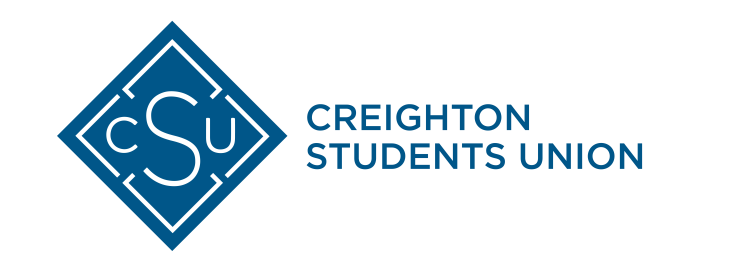 Date: March 12, 2018Bylaw: #18-01CSponsors:       	Patrick Marta, Creighton Students Union President 2018		Nicholas Hirner, Heider College of Business 2019Purpose: To reduce the Creighton Students Union Executive Committee weekly summer office hour expectation from 25 hours to 12 hours.Whereas: The current summer office hour expectation is 25 hours per week.Whereas: Historically, executive committee members do not require a full 25-hour week to complete their expected duties.Whereas: The workload of each executive position is significantly greater during the school year.Whereas: School year office hour expectations of 10 hours per week are frequently exceeded by members of the executive committee. Whereas: Creighton Students Union Executive positions receive a salary pay based on completion of duties.Whereas: Reduction of summer hour expectations will not affect completion of overall responsibilities and objectives expected of each executive position.  Whereas: A full 25 hours per week commitment impedes officers’ abilities to concurrently pursue goals external to Creighton Students Union.  Whereas: Restrictions surrounding summer office hours deter broader student pursuance and involvement in Creighton Students Union executive positions.Whereas: Reduction of expected office hours during the summer will make Creighton Students Union leadership involvement more accessible to students with external academic or financial obligations. THEREFORE BE IT ENACTED THAT THE BYLAWS OF THE CREIGHTON STUDENTS UNION BE AMENDED TO READ… 
To be amended under Bylaw V, Section C:C. Duties of the Executive CommitteeShall hold business hours, totaling no less than ten (10) hours a week for the president and vice presidents during the academic school year in the Creighton Students Union offices.  During the summer months, business office hours shall be no less than twelve (12) hours a week.  Vacations, not just limited to fall and spring break, shall be allowed with the approval of the president and Creighton Students Union advisor, but shall not hinder the duties of the executive officers. Respectfully Signed,

Patrick Marta, Creighton Students Union President 2018Nicholas Hirner, Heider College of Business 2019